УТВЕРЖДАЮ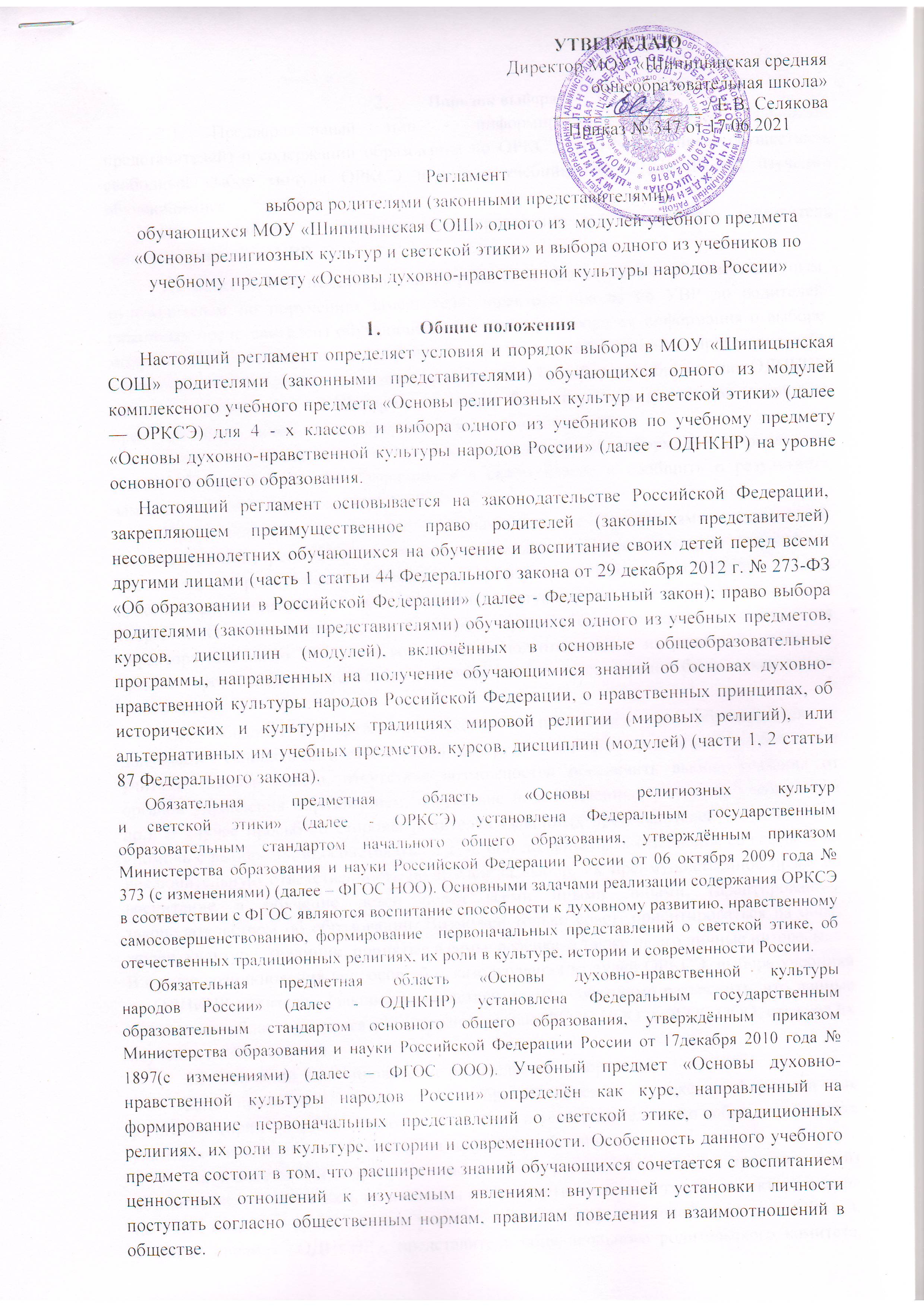 Директор МОУ «Шипицынская средняяобщеобразовательная школа»________________ / Е.В. Селякова                                                                                                  Приказ № 347 от 17.06.2021Регламент выбора родителями (законными представителями) 
обучающихся МОУ «Шипицынская СОШ» одного из  модулей учебного предмета
«Основы религиозных культур и светской этики» и выбора одного из учебников по учебному предмету «Основы духовно-нравственной культуры народов России»Общие положения       Настоящий регламент определяет условия и порядок выбора в МОУ «Шипицынская СОШ» родителями (законными представителями) обучающихся одного из модулей комплексного учебного предмета «Основы религиозных культур и светской этики» (далее — ОРКСЭ) для 4 - х классов и выбора одного из учебников по учебному предмету «Основы духовно-нравственной культуры народов России» (далее - ОДНКНР) на уровне основного общего образования.Настоящий регламент основывается на законодательстве Российской Федерации, закрепляющем преимущественное право родителей (законных представителей) несовершеннолетних обучающихся на обучение и воспитание своих детей перед всеми другими лицами (часть 1 статьи 44 Федерального закона от 29 декабря 2012 г. № 273-ФЗ «Об образовании в Российской Федерации» (далее - Федеральный закон); право выбора родителями (законными представителями) обучающихся одного из учебных предметов, курсов, дисциплин (модулей), включённых в основные общеобразовательные программы, направленных на получение обучающимися знаний об основах духовно-нравственной культуры народов Российской Федерации, о нравственных принципах, об исторических и культурных традициях мировой религии (мировых религий), или альтернативных им учебных предметов, курсов, дисциплин (модулей) (части 1, 2 статьи 87 Федерального закона).Обязательная предметная область «Основы религиозных культур 
и светской этики» (далее - ОРКСЭ) установлена Федеральным государственным образовательным стандартом начального общего образования, утверждённым приказом Министерства образования и науки Российской Федерации России от 06 октября 2009 года № 373 (с изменениями) (далее – ФГОС НОО). Основными задачами реализации содержания ОРКСЭ в соответствии с ФГОС являются воспитание способности к духовному развитию, нравственному самосовершенствованию, формирование  первоначальных представлений о светской этике, об отечественных традиционных религиях, их роли в культуре, истории и современности России.Обязательная предметная область «Основы духовно-нравственной культуры 
народов России» (далее - ОДНКНР) установлена Федеральным государственным образовательным стандартом основного общего образования, утверждённым приказом Министерства образования и науки Российской Федерации России от 17декабря 2010 года № 1897(с изменениями) (далее – ФГОС ООО). Учебный предмет «Основы духовно-нравственной культуры народов России» определён как курс, направленный на формирование первоначальных представлений о светской этике, о традиционных религиях, их роли в культуре, истории и современности. Особенность данного учебного предмета состоит в том, что расширение знаний обучающихся сочетается с воспитанием ценностных отношений к изучаемым явлениям: внутренней установки личности поступать согласно общественным нормам, правилам поведения и взаимоотношений в обществе.Порядок выбора2.1. Предварительный этап - информирование родителей (законных представителей) о содержании образования по ОРКСЭ, ОДНКНР и праве осуществить свободный выбор модуля ОРКСЭ и выбор учебника по ОДНКНР для изучения обучающимися. Ответственным за организацию и проведение выбора является заместитель директора школы по УВР.             Не менее чем за неделю до даты проведения родительских собраний классным руководителем по поручению заместителя директора школы по УВР до родителей (законных представителей) обучающихся 3-х классов доводится информация о выборе модулей ОРКСЭ согласно приложению 1,  до родителей (законных представителей) обучающихся 4-х классов доводится информация о выборе учебников по ОДНКНР согласно приложению 2. Информация может быть передана родителям (законным представителям) лично, через обучающихся или дистанционно.            Классный руководитель обязан проверить доведение информации до родителей (законных представителей) обучающихся в своём классе и сообщить о результатах заместителю директора школы по УВР.           При общении классного руководителя с родителями (законными представителями) рекомендуется выявить возможные вопросы, которые могут быть поставлены на родительском собрании и не могут быть разъяснены непосредственно классным руководителем, а также проблемные ситуации, которые могут возникнуть на собрании. О таких вопросах, проблемных ситуациях следует известить заместителя директора школы по УВР и по возможности подготовиться к их решению, чтобы ко времени проведения родительского собрания проблемные ситуации были максимально исключены.          При общении с родителями (законными представителями) обучающихся не допускается склонять их к какому-либо выбору под любыми предлогами (удобство для учителя, школы, класса, отсутствие возможностей обеспечить выбор, указания от органов управления образованием, отсутствие подготовленных учителей, учебников и др.). В случае просьб со стороны родителей (законных представителей) обучающихся «помочь с выбором», «посоветовать» и т. п. они должны быть отклонены со ссылкой на исключительную ответственность родителей за выбор, их преимущественное право на воспитание и обучение детей перед всеми иными лицами, гарантированное законодательством об образовании. Возможен только совет: ориентироваться на образ жизни, культуру, традиции, принятые в семье ребёнка, а также на его личные интересы.В случае возникновения вопросов об отказе изучения модулей ОРКСЭ, выбора учебника по ОДНКНР родителям (законным представителям) необходимо разъяснить, что данные предметные области является обязательной частью ФГОС НОО и ФГОС ООО, отказ от их изучения не допускается. 2.2. Основной этап - проведение родительского собрания.Дата проведения родительских собраний вносится в текст информации для родителей (приложение 1, приложение 2). Дата и тема родительского собрания в классах указываются в плане работы школы на текущий учебный год.На родительском собрании в классах кроме родителей (законных представителей) обучающихся должны быть приглашены и  присутствовать заместитель директора школы по УВР, классные руководители, учителя, которые будут преподавать модули ОРКСЭ, учебный предмет «ОДНКНР», представитель общешкольного родительского комитета. Также могут быть выразившие желание участвовать в собраниях официальные представители централизованных религиозных организаций Русской Православной Церкви, мусульманских, буддистских, иудаистских централизованных религиозных организаций из числа организаций, представленных в федеральных или региональных координационных органах, советах по ОРКСЭ и ОДНКНР.Допускается  проведение общего собрания родителей (законных представителей)  обучающихся нескольких классов. В таком случае протоколы родительского собрания должны быть оформлены по каждому классу на основе заявлений родителей (законных представителей) обучающихся  отдельно.Примерный план родительского собрания:Вводное выступление заместителя директора школы по УВР по теме собрания.Представление учителей, которые будут преподавать модули ОРКСЭ /учебный предмет «ОДНКНР».Представление содержания образования по модулям ОРКСЭ /по учебному предмету «ОДНКНР».Ответы на вопросы родителей (законных представителей) обучающихся.Заполнение родителями (законными представителями) обучающихся личных заявлений согласно приложению 3 / приложению 4.Представление родителям (законным представителям) обучающихся содержания образования по модулям ОРКСЭ и учебному предмету «ОДНКНР» проводится учителями, которые будут преподавать модули ОРКСЭ и учебный предмет «ОДНКНР».Родителям (законным представителям) должны быть последовательно представлены все модули ОРКСЭ и учебники по ОДНКНР вне зависимости от предполагаемого выбора родителей (законных представителей) обучающихся. Представление содержания образования по каждому из модулей ОРКСЭ должно включать краткий рассказ о содержании данного модуля, целях и ожидаемых результатах образования, используемом учебно-методическом обеспечении.В представлении модулей могут использоваться только учебники, включенные в Федеральный перечень учебников.Представление содержания учебников по ОДНКНР должно включать краткий рассказ о содержании каждого учебника, включенного в Федеральный перечень учебников, целях и ожидаемых результатах образования, используемом учебно-методическом обеспечении.Следует отметить единую ценностную основу всего комплексного учебного предмета «ОРКСЭ», ориентированную на культуру и традиции народов России, российскую культуру, российские гражданские ценности и нормы, веротерпимость, уважение мировоззренческих различий, национальных и культурных особенностей, достоинства личности в нашем обществе. Учебный предмет «Основы духовно-нравственной культуры народов России»  носит   интегративный   характер:   изучение   направлено   на   образование, воспитание и развитие школьника при особом внимании к его эмоциональному развитию, является частью всего учебно-воспитательного процесса и тесно связан с содержанием других учебных  предметов: «Обществознание», «Литература», «История России», «Изобразительное искусство».В представлении конфессиональных модулей (не учебников) по религиозным культурам имеют право участвовать, выступить на собрании официальные представители соответствующих религиозных организаций.Бланки заявлений должны быть заготовлены заранее и выданы родителям на завершающем этапе классного родительского собрания (приложение 3, приложение 4). Допускается оформление заявления одним из родителей (законных представителей) обучающегося.В заявлении указываются: название школы; фамилия и инициалы руководителя (директора) образовательной организации; класс, в котором обучается ребёнок, фамилия и имя ребёнка; название выбранного модуля учебного предмета «ОРКСЭ»; дата, личная подпись (подписи) родителя (законного представителя) обучающегося с расшифровкой.Передача родителями (законными представителями) заявлений классным руководителям.2.3. Заключительный этап - подведение итогов выбора, направление информации в органы управления образованием.По каждому классу на основе данных выбора должен быть оформлен отдельный протокол родительского собрания класса (приложение 5, приложение 6). Данные по выбору в правом столбце должны быть даны в численной форме, с дублированием их в письменной форме в скобках, например: 12 (двенадцать), 21 (двадцать один), 5 (пять) и т. п. При отсутствии выбора одного или нескольких модулей «ОРКСЭ», выбора учебника  по «ОДНКНР»  следует указать в соответствующей строке: 0 (ноль). Протокол должен быть подписан классным руководителем и председателем родительского комитета класса. В случае отсутствия родителей некоторых обучающихся на собрании и получении от них заявления в более поздние сроки, в протокол могут быть внесены изменения или он может быть переоформлен. Это необходимо сделать до передачи данных в органы управления образования. Данные протоколов по каждому классу должны точно соответствовать числу и содержанию личных заявлений родителей в каждом классе.После сбора всех заявлений на классных собраниях и добора заявлений от отсутствовавших родителей у заместителя директора по УВР МОУ «Шипицынская СОШ» оформляется лист сводной информации общеобразовательного учреждения (приложение 7, приложение 8). Лист сводной информации подписывается директором МОУ «Шипицынская СОШ»и председателем родительского комитета школы, скрепляется печатью учреждения.В установленные сроки в муниципальные органы управления образования передаются: 1) лист сводной информации по общеобразовательному учреждению (оригинал); 2) копии протоколов родительских собраний по каждому классу. У заместителя директора по УВР МОУ «Шипицынская СОШ» по итогам каждого выбора сохраняются: 1) заявления родителей с протоколами родительских собраний (оригиналы) по каждому классу; 2) протоколы родительских собраний;3) оригинал или копия листа сводной информации.  Указанная документация сохраняется в школе не менее 5-ти лет.Приложение 1К Регламенту выбора родителями (законными представителями) 
обучающихся МОУ «Шипицынская СОШ» одного из  модулей учебного предмета
«Основы религиозных культур и светской этики» и выбора одного из учебников по учебному предмету «Основы духовно-нравственной культуры народов России»Информацияо преподавании в 4-х классах МОУ «Шипицынская СОШ»учебного предмета
«Основы религиозных культур и светской этики»Уважаемые родители!Федеральным государственным образовательным стандартом начального общего образования, утверждённым приказом Министерства образования и науки Российской Федерации России от 06 октября 2009 года № 373 (с изменениями) (далее – государственный стандарт), предусмотрена обязательная предметная область «Основы религиозных культур и светской этики» (далее - ОРКСЭ). Основными задачами реализации содержания ОРКСЭ в соответствии с государственным стандартом являются воспитание способности к духовному развитию, нравственному самосовершенствованию, формирование  первоначальных представлений о светской этике, об отечественных традиционных религиях, их роли в культуре, истории и современности России.В соответствии с государственным стандартом по выбору родителей (законных представителей) обучающихся изучаются основы православной культуры, основы исламской культуры, основы буддийской культуры, основы иудейской культуры, основы мировых религиозных культур, основы светской этики.Исключительное право в выборе модуля в соответствии с частью 2 статьи 87 Федерального Закона от 29 декабря 2012 года № 273-ФЗ 
«Об образовании в Российской Федерации» принадлежит родителям (законным представителям) обучающихся.При этом вы можете посоветоваться с ребёнком и учесть его личное мнение.Преподавать все модули, в том числе по основам религиозных культур, будут школьные учителя, получившие соответствующую подготовку. Для осуществления выбора модуля необходимо ваше личное присутствие на родительском собрании и заполнение заявления, в котором будет зафиксирован ваш выбор. На собрании возможно присутствие одного из родителей (законных представителей).На родительском собрании вам будет представлено содержание каждого из модулей. Вы сможете получить ответы на вопросы от представителей администрации школы, педагогов, представителей соответствующих религиозных организаций. Поскольку учебный предмет «ОРКСЭ» является обязательной частью государственного стандарта, отказ от изучения любого из шести модулей курса не допускается и рассматривается как препятствование получению ребёнком общего образования в соответствии с законодательством Российской Федерации.Дата, место, время родительского собрания:_____________________________________________________________________________С уважением                                                   _____________________________Приложение 2К Регламенту выбора родителями (законными представителями) 
обучающихся МОУ «Шипицынская СОШ» одного из  модулей учебного предмета
«Основы религиозных культур и светской этики» и выбора одного из учебников по учебному предмету «Основы духовно-нравственной культуры народов России»Информацияо преподавании в 5-х классах МОУ «Шипицынская СОШ»учебного предмета
«Основы духовно-нравственной культуры народов России»Уважаемые родители!Федеральным государственным образовательным стандартом основного общего образования, утверждённым приказом Министерства образования и науки Российской Федерации России от 17 декабря 2010 года № 1897 (с изменениями) (далее – государственный стандарт), предусмотрена обязательная предметная область «Основы духовно-нравственной культуры народов России» (далее - ОДНКНР). Учебный предмет «ОДНКНР» знакомит с новым пониманием сущности российской культуры, развивающейся как сплав национальных традиций и религиозных верований. Особое значение предмета заключается в раскрытии общечеловеческих ценностей, которые объединяют (а не разъединяют) светскость и религиозность.В соответствии с государственным стандартом по выбору родителей (законных представителей) обучающихся учебный предмет «ОДНКНР» изучается по одному из учебников:- «Основы духовно-нравственной культуры народов России». Виноградова Н.Ф., Власенко В.И., Поляков А.В.; Издательский центр «Вентана-Граф»;- «Основы духовно-нравственной культуры народов России. Основы религиозных культур народов России» А.Н.Сахаров, К.А.Кочегаров, Р.М. Мухаметшин, под редакцией Сахарова А.Н.; ООО «Русское слово - учебник»;- «Основы духовно-нравственной культуры народов России. Основы светской этики» М.Т. Студеникин; Издательство «Русское слово»;- «Основы духовно-нравственной культуры народов России. Православная культура» Метлик И.В., Потаповская О.М.; ООО «Русское слово-учебник»;- «Основы духовно-нравственной культуры народов России. Основы православной культуры» Шевченко Л.Л., ООО «Центр поддержки культурно-исторических традиций Отечества»;- «Основы духовно-нравственной культуры народов России. Основы православной культуры» Протоиерей Виктор Дорофеев, Янушкявичене О.Л.;  ООО «Русское слово-учебник»;- «Основы духовно-нравственной культуры народов России. Основы православной культуры» Протоиерей Виктор Дорофеев, диакон Илья Кокин, Янушкявичене О.Л., Васенко Ю.С.;  ООО «Русское слово-учебник».Исключительное право в выборе в соответствии с частью 2 статьи 87 Федерального Закона от 29 декабря 2012 года № 273-ФЗ 
«Об образовании в Российской Федерации» принадлежит родителям (законным представителям) обучающихся.При этом вы можете посоветоваться с ребёнком и учесть его личное мнение.Преподавать  будут школьные учителя, получившие соответствующую подготовку. Для осуществления выбора учебника необходимо ваше личное присутствие на родительском собрании и заполнение заявления, в котором будет зафиксирован ваш выбор. На собрании возможно присутствие одного из родителей (законных представителей).На родительском собрании вам будет представлено содержание каждого из учебников. Вы сможете получить ответы на вопросы от представителей администрации школы, педагогов, представителей соответствующих религиозных организаций. Поскольку учебный предмет «ОДНКНР» является обязательной частью государственного стандарта, отказ от выбора любого из учебников не допускается и рассматривается как препятствование получению ребёнком общего образования в соответствии с законодательством Российской Федерации.Дата, место, время родительского собрания:_____________________________________________________________________________С уважением                                                   _____________________________Приложение 3К Регламенту выбора родителями (законными представителями) 
обучающихся МОУ «Шипицынская СОШ» одного из  модулей учебного предмета
«Основы религиозных культур и светской этики» и выбора одного из учебников по учебному предмету «Основы духовно-нравственной культуры народов России»Директору МОУ «Шипицынская СОШ»___________________________________	__________________________________заявлениеМы, родители (законные представители) обучающе ся _______________________________    ____ класса муниципального общеобразовательного учреждения «Шипицынская средняя общеобразовательная школа», из предлагаемых на выбор модулей учебного предмета «Основы религиозных культур и светской этики»: «Основы православной культуры», «Основы исламской культуры»,«Основы буддийской культуры», «Основы иудейской культуры» «Основы мировых религиозных культур»,«Основы светской этики» выбираем для своего ребёнка изучение модуля: __________________________________________________________________Дата «___» _________________ 20___ г.____________________________             _________________________ (подпись)                                                          Ф.И.О.____________________________             _________________________(подпись)                                                           Ф.И.О.Приложение 4К Регламенту выбора родителями (законными представителями) 
обучающихся МОУ «Шипицынская СОШ» одного из  модулей учебного предмета
«Основы религиозных культур и светской этики» и выбора одного из учебников по учебному предмету «Основы духовно-нравственной культуры народов России»Директору МОУ «Шипицынская СОШ»___________________________________	__________________________________заявлениеМы, родители (законные представители) обучающе ся _______________________________    ____ класса муниципального общеобразовательного учреждения «Шипицынская средняя общеобразовательная школа», из предлагаемых на на выбор учебников по предмету «Основы духовно-нравственной культуры народов России»: - «Основы духовно-нравственной культуры народов России» Виноградова Н.Ф., Власенко В.И., Поляков А.В.; Издательский центр «Вентана-Граф»;- «Основы духовно-нравственной культуры народов России. Основы религиозных культур народов России» А.Н.Сахаров, К.А.Кочегаров, Р.М. Мухаметшин, под редакцией Сахарова А.Н.; ООО «Русское слово - учебник»;- «Основы духовно-нравственной культуры народов России. Основы светской этики» М.Т. Студеникин; Издательство «Русское слово»;- «Основы духовно-нравственной культуры народов России. Православная культура» Метлик И.В., Потаповская О.М.; ООО «Русское слово-учебник»;- «Основы духовно-нравственной культуры народов России. Основы православной культуры» Шевченко Л.Л., ООО «Центр поддержки культурно-исторических традиций Отечества»;- «Основы духовно-нравственной культуры народов России. Основы православной культуры» Протоиерей Виктор Дорофеев, Янушкявичене О.Л.;  ООО «Русское слово-учебник»;- «Основы духовно-нравственной культуры народов России. Основы православной культуры» Протоиерей Виктор Дорофеев, диакон Илья Кокин, Янушкявичене О.Л., Васенко Ю.С.;  ООО «Русское слово-учебник» выбираем для своего ребёнка изучение предмета по учебнику: __________________________________________________________________Дата «___» _________________ 20___ г.____________________________             _________________________ (подпись)                                                          Ф.И.О.____________________________             _________________________(подпись)                                                           Ф.И.О.                                                                                                                                   Приложение 5К Регламенту выбора родителями (законными представителями) 
обучающихся МОУ «Шипицынская СОШ» одного из  модулей учебного предмета
«Основы религиозных культур и светской этики» и выбора одного из учебников по учебному предмету «Основы духовно-нравственной культуры народов России»Протокол родительского собрания _______классаМОУ «Шипицынская средняя общеобразовательная школа»Результаты выбора родителями (законными представителями) обучающихся_____класса модулей учебного предмета «Основы религиозных культур и светской этики»:« »              20    г.     Классный руководитель_______ (Ф.И.О.)  ____ (подпись)       Председатель родительского комитета класса___________(Ф.И.О.)   ___________(подпись)Приложение 6К Регламенту выбора родителями (законными представителями) 
обучающихся МОУ «Шипицынская СОШ» одного из  модулей учебного предмета
«Основы религиозных культур и светской этики» и выбора одного из учебников по учебному предмету «Основы духовно-нравственной культуры народов России»Протокол родительского собрания _______классаМОУ «Шипицынская средняя общеобразовательная школа»Результаты выбора родителями (законными представителями) обучающихся         класса учебников по учебному предмету «Основы духовно-нравственной культуры народов России»:« »              20    г.     Классный руководитель_______ (Ф.И.О.)  ____ (подпись)       Председатель родительского комитета класса___________(Ф.И.О.)   ___________(подпись)Приложение 7К Регламенту выбора родителями (законными представителями) 
обучающихся МОУ «Шипицынская СОШ» одного из  модулей учебного предмета
«Основы религиозных культур и светской этики» и выбора одного из учебников по учебному предмету «Основы духовно-нравственной культуры народов России»Лист сводной информацииМОУ «Шипицынская средняя общеобразовательная школа»о результатах выбора родителями (законными представителями) обучающихся модулей учебного предмета «Основы религиозных культур и светской этики»« »               20    г.Директор МОУ «Шипицынская СОШ»__________________ (Ф.И.О.)  ________ (подпись)Председатель родительского комитета_________________ (Ф.И.О.)  ________       (подпись)МППриложение 8К Регламенту выбора родителями (законными представителями) 
обучающихся МОУ «Шипицынская СОШ» одного из  модулей учебного предмета
«Основы религиозных культур и светской этики» и выбора одного из учебников по учебному предмету «Основы духовно-нравственной культуры народов России»Лист сводной информацииМОУ «Шипицынская средняя общеобразовательная школа»о результатах выбора родителями (законными представителями) обучающихся учебников по учебному предмету «Основы духовно-нравственной культуры народов России»« »               20    г.Директор МОУ «Шипицынская СОШ»__________________ (Ф.И.О.)  ________ (подпись)Председатель родительского комитета_________________ (Ф.И.О.)  ________       (подпись)МПНазвание модуляЧисло обучающихся( цифрами и прописью)Основы православной культурыОсновы исламской культурыОсновы буддийской культурыОсновы иудейской культурыОсновы мировых религиозных культурОсновы светской этики Название учебникаЧисло обучающихся (число цифрами и письменно) «Основы духовно-нравственной культуры народов России» Виноградова Н.Ф., Власенко В.И., Поляков А.В.; Издательский центр «Вентана-Граф»«Основы духовно-нравственной культуры народов России. Основы религиозных культур народов России» А.Н.Сахаров, К.А.Кочегаров, Р.М. Мухаметшин, под редакцией Сахарова А.Н.; ООО «Русское слово - учебник»«Основы духовно-нравственной культуры народов России. Основы светской этики» М.Т. Студеникин; Издательство «Русское слово»«Основы духовно-нравственной культуры народов России. Православная культура» Метлик И.В., Потаповская О.М.; ООО «Русское слово-учебник»«Основы духовно-нравственной культуры народов России. Основы православной культуры» Шевченко Л.Л., ООО «Центр поддержки культурно-исторических традиций Отечества»«Основы духовно-нравственной культуры народов России. Основы православной культуры» Протоиерей Виктор Дорофеев, Янушкявичене О.Л.;  ООО «Русское слово-учебник»«Основы духовно-нравственной культуры народов России. Основы православной культуры» Протоиерей Виктор Дорофеев, диакон Илья Кокин, Янушкявичене О.Л., Васенко Ю.С.;  ООО «Русское слово-учебник»Общеобразовательное учреждениеМОУ «Шипицынская СОШ»Название  модуляЧисло обучающихся(число цифрами и прописью)Основы православной культурыОсновы исламской культурыОсновы буддийской культурыОсновы иудейской культурыОсновы мировых религиозных культурОсновы светской этики Общеобразовательное учреждениеМОУ «Шипицынская СОШ»Название  учебникаЧисло обучающихся(число цифрами и письменно) «Основы духовно-нравственной культуры народов России» Виноградова Н.Ф., Власенко В.И., Поляков А.В.; Издательский центр «Вентана-Граф»«Основы духовно-нравственной культуры народов России. Основы религиозных культур народов России» А.Н.Сахаров, К.А.Кочегаров, Р.М. Мухаметшин, под редакцией Сахарова А.Н.; ООО «Русское слово - учебник»«Основы духовно-нравственной культуры народов России. Основы светской этики» М.Т. Студеникин; Издательство «Русское слово»«Основы духовно-нравственной культуры народов России. Православная культура» Метлик И.В., Потаповская О.М.; ООО «Русское слово-учебник»«Основы духовно-нравственной культуры народов России. Основы православной культуры» Шевченко Л.Л., ООО «Центр поддержки культурно-исторических традиций Отечества»«Основы духовно-нравственной культуры народов России. Основы православной культуры» Протоиерей Виктор Дорофеев, Янушкявичене О.Л.;  ООО «Русское слово-учебник»«Основы духовно-нравственной культуры народов России. Основы православной культуры» Протоиерей Виктор Дорофеев, диакон Илья Кокин, Янушкявичене О.Л., Васенко Ю.С.;  ООО «Русское слово-учебник»